Расписание уроков 7 класс на 7 апреляВторник07.04.2020      УрокВремяСпособПредметучительТема урока РесурсДомашнее задание Вторник07.04.202018.30-9.00ОнлайнподключМузыка Богданова Н.В.Симфоническая музыкаВ контакте или поhttps://soundtimes.ru/simfonicheskaya-muzyka/udivitelnye-simfonicheskie-proizvedeniya/chto-takoe-simfoniya-istoriya-simfoniiПрослушайте данное произведение, выпишите в тетрадь наиболее интересную информацию, на ваш взгляд, которую вы считаете для себя важной в симфонии.Д/з в тетради записать интересные факты о симфонииотправлять в контакт или на почту natali19630201@mail.ruВторник07.04.202029.10-9.40С помощью ЭОР, АСУФизическая культура Славиковский В.В.Баскетбол. Стойки и передвижения игрока1.В контакте  (весь класс) Youtubehttps://www.youtube.com/watch?v=s1luneNbPjYпосмотреть урок, по возможности отработать приёмы. Усвоить технику безопасности при выполнении игры баскетбол.По возможности отработать стойку и передвижение при игре в баскетбол.Если вам удобно, прислать в VK вашу отработку приемов.Вторник07.04.2020310.00-10.30Он-лайн подключениеГеометрия Устинова С.А.Прямоугольные треугольникиВконтакте (весь класс) В случае отсутствия связи: Посмотреть https://resh.edu.ru  урок 25Необходимо зайти на сайт, выбрать 7 класс, затем предмет «Геометрия», найти урок 25 и  просмотреть. Затем в учебнике прочитать п. 35-37 стр. 75-78 и ответить устно на вопросы  стр. 84. Письменно решить № 264. Если есть вопросы, написать  мне в группу ВКУчебник п. 35-37 стр. 75-78 Письменно   № 266, 268, 270.Если есть вопросы, написать  мне в группу ВК. Решение сфотографировать и отправить в группу ВК.Вторник07.04.2020ЗАВТРАК 10.30-11.00чЗАВТРАК 10.30-11.00чЗАВТРАК 10.30-11.00чЗАВТРАК 10.30-11.00чЗАВТРАК 10.30-11.00чЗАВТРАК 10.30-11.00чЗАВТРАК 10.30-11.00чВторник07.04.2020411.00-11.30С помощью ЭОРРусский язык Зайцева Г.А.Обобщающе-повторительный урок по теме «Предлог»Выполнить в тетради тренировочные задания пройдя по ссылке:https://resh.edu.ru/subject/lesson/2630/train/#198044, фото или скриншот,  выполненной работы прислать  в ВК.Повторить параграф 52-57, выполнить упр.351,сфотографировать и прислать в ВК в личные сообщения.Вторник07.04.2020511.50-12.20ОнлайнподключФизика 7Лабораторная работа «Выяснение плавание тел»Лабораторная работаВыяснение условий плавания тел.Цель работы – на опыте выяснить условия, при которых тело плавает, при которых тонет.Оборудование: мензурка, ведерко с пробкой, сосуд с водой, нитка, динамометр.Ход работы:1. Рассмотрите мензурку и определите цену деления.Ц. д. мензурки = ………………… мл2.  Налейте в мензурку воды (примерно до полвины) и измерьте её объём V0 = … м³3.  Налейте в ведерко воды столько, чтобы оно плавало в мензурке с водой в вертикальном положении и часть её была над водой.4.  Определите объём воды V, вытесненной ведерком. Для этого определите общий объём V1 воды и пробирки и вычислите V = V1 - V0V1= ………… см³ = …… м³V = …………… м³5.  Вычислите выталкивающую силу FА, которая действует на ведеркоFА=r ∙ g ∙ VFА=…………………… Н6. Вынув пробирку из мензурки, оботрите её тканью, чтобыона была сухой.7. Определите вес ведерка с помощью динамометраР = ……………… Н8. Полученные значения FА и Р запишите в таблицу в строку 1.9. Налейте в пробирку ещё немного воды. Снова согласно пунктам 4 – 8определите выталкивающую силу FА и вес Р. Сделайте это несколько раз, пока пробирка не утонет.10.Проанализируйте результаты своей работы в таблице значений и сделайте соответствующие выводы.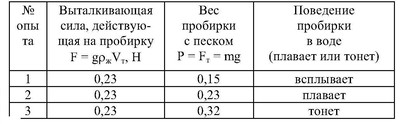 Д/з Лабораторная работа №9Ознакомиться виртуально. Вторник07.04.2020612.40-13.10Он-лайн подключениеИЗО 7 классУстинова С.АДизайн и архитектура моего садаВконтакте (весь класс) В случае отсутствия связи: Посмотреть https://resh.edu.ru  уроки 15Необходимо зайти на сайт, выбрать 7 класс, затем предмет «Изобразительное искусство», найти урок 15 и  просмотреть. Затем в учебнике прочитать  стр. 147-149 и ответить устно на вопрос №1 стр. 153.  Если есть вопросы, написать  мне в группу ВК.Прочитать в учебнике  стр. 147-153, ответить устно на вопросы стр. 153 и задания № 3 стр. 153 сделать  в альбоме.Если есть вопросы, написать  мне в группу ВК. Рисунок сфотографировать и отправить в группу ВК.713.10-13.40Он-лайн подключениеБиология –7 клКозлов Н.Н.Периодизация и продолжительность жизни.Вконтакте (весь класс) В случае отсутствия связи: Посмотреть и ответить на вопросы https://fs09.infourok.ru/files/vlimg/187.jpg  Необходимо зайти на сайт,  устно ответить на вопросы урока. Затем в учебнике прочитать п.48.  ответить устно на вопросы стр 248 . Заполнить тетрадь п.48.  Стадии онтогенеза, перечислить и дать понятие.Параграф 48.вопросы на  стр. 248.Заполнение рабочей тетради по параграфу 48.Фото . Выполнить задания для работы с текстом параграфа . Прислать на почту kozlov.kalina2016@yandex.ru , или личным сообщением в ВК.До18.00